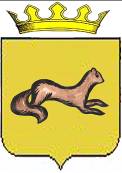 КОНТРОЛЬНО-СЧЕТНЫЙ ОРГАН ОБОЯНСКОГО РАЙОНАКУРСКОЙ ОБЛАСТИ306230, Курская обл., г. Обоянь, ул. Шмидта д.6, kso4616@rambler.ruЗАКЛЮЧЕНИЕ №58на проект решения Представительного Собрания Обоянского района Курской области «О приеме имущества в собственность муниципального района «Обоянский район» Курской областиг.Обоянь                                                                                                    20.11.2015 г.При проведении экспертизы представленного проекта Решения установлено следующее:Представленным проектом Решения Представительного Собрания Обоянского района Курской области предлагается принять в собственность муниципального района «Обоянский район» Курской области областное казенное образовательное учреждение для детей, нуждающихся в психолого-педагогической и медико-социальной помощи «Обоянский центр психолого-педагогической реабилитации и коррекции», как имущественный комплекс.Контрольно-счетный орган Обоянского района Курской области рекомендует Представительному Собранию Обоянского района Курской области рассмотреть, предложенный проект Решения на заседании Представительного Собрания Обоянского района Курской области.Ведущий инспектор Контрольно-счетного органа Обоянского района Курской области                                                         Л. В. Климова